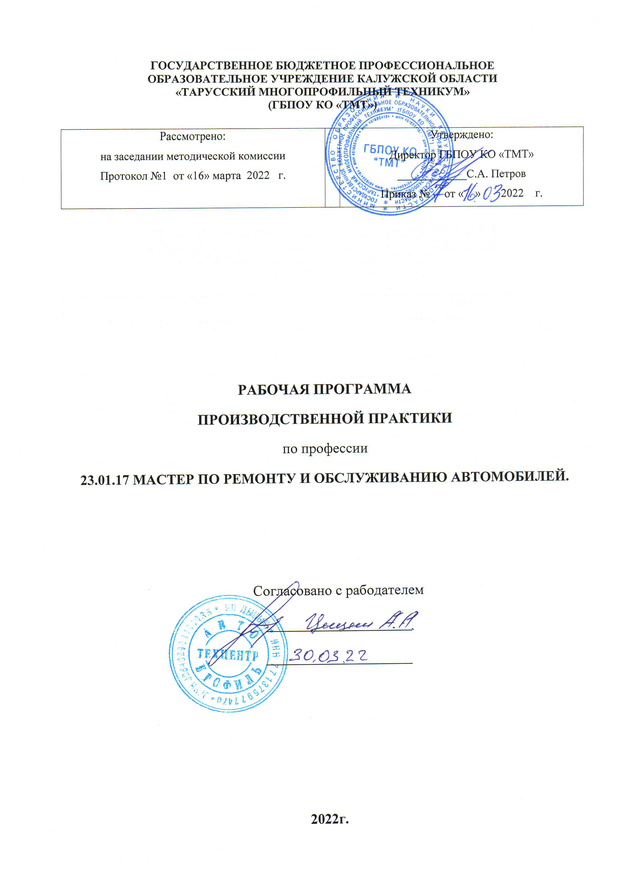 Рабочая программа производственной практики разработана на основе:Федерального государственного образовательного стандарта среднего профессионального образования по профессии 23.01.17 Мастер по ремонту и обслуживанию автомобилей утвержденного приказом Минобрнауки России от 9 декабря 2016 г. № 1581.Приказ Минобрнауки России от 18 апреля 2013 г. № 291 «Об утверждении Положения о практике обучающихся, осваивающих основные профессиональные образовательные программы среднего профессионального образования» (зарегистрирован Министерством юстиции Российской Федерации 14 июня 2013 г., регистрационный № 28785);Разработчик: Ванюков А.С. - преподавательСОДЕРЖАНИЕПАСПОРТ ПРОГРАММЫ ПРОИЗВОДСТВЕННОЙ ПРАКТИКИ……………………………………………………………………..4РЕЗУЛЬТАТЫ ОСВОЕНИЯ ПРОГРАММЫ ПРОИЗВОДСТВЕННОЙ ПРАКТИКИ……………………………………………………………………..5СОДЕРЖАНИЕ ПРОГРАММЫ ПРОИЗВОДСТВЕННОЙ ПРАКТИКИ………………....................................................................................7УСЛОВИЯ РЕАЛИЗАЦИИ ПРОГРАММЫ ПРОИЗВОДСТВЕННОЙ ПРАКТИКИ…………………………………………………………………......10КОНТРОЛЬ И ОЦЕНКА РЕЗУЛЬТАТОВ ОСВОЕНИЯ ПРОГРАММЫ ПРОИЗВОДСТВЕННОЙ ПРАКТИКИ……………………………………......1231. ПАСПОРТ РАБОЧЕЙ ПРОГРАММЫ ПРОИЗВОДСТВЕННОЙ ПРАКТИКИ1.1. Область применения рабочей программыРабочая программа производственной практики является частью программы подготовки квалифицированных рабочих, служащих (ППКРС) в соответствии с ФГОС по профессии 23.01.17 Мастер по ремонту и обслуживанию автомобилей в рамках укрупненной группы профессии 23.00.00 Техника и технологии наземного транспорта в части освоения основного вида профессиональной деятельности (ВПД):Определение технического состояния систем, агрегатов, деталей и механизмов автомобилей;Выполнение технического обслуживания автотранспорта согласно требованиям нормативно-технической документации;Выполнение текущего ремонта различных типов автомобилей в соответствии с требованиями технологической документации.1.2. Цели и задачи производственной практики: закрепление и совершенствование приобретенных в процессе обучения профессиональных умений обучающихся по изучаемой профессии, развитие общих и профессиональных компетенций, освоение современных производственных процессов, адаптация обучающихся к конкретным условиям деятельности организаций различных организационно-правовых форм.Требования к результатам освоения производственной практикирезультате прохождения производственной практики в рамках каждого профессионального модуля обучающийся должен приобрести практический опыт работы:Проведении технических измерений соответствующими инструментами и приборами;Снятии и установке агрегатов и узлов автомобилей;Использовании слесарного оборудования.выполнении регламентных работ по техническому обслуживанию автомобилей;выполнении работ по ремонту деталей автомобиля;управлении автомобилями.Проведении технических измерений соответствующим инструментом и приборами;Выполнении ремонта агрегатов, узлов и механизмов автомобиля и двигателя;4Снятии и установке агрегатов, узлов и деталей автомобиля;Использовании технологического оборудования.1.3.Количество часов на освоение программы производственной практики:Всего - 864 часа, в том числе:рамках освоения ПМ.01 – 324 часов;рамках освоения ПМ.02 – 360 часов;рамках освоения ПМ.03 – 180 часов.5РЕЗУЛЬТАТЫ ОСВОЕНИЯ ПРОГРАММЫ ПРОИЗВОДСТВЕННОЙ ПРАКТИКИРезультатом освоения программы производственной практики является сформированность у обучающихся первоначальных практических профессиональных умений в рамках модулей ППКРС по основным видам профессиональной деятельности (ВПД): Определение технического состояния систем, агрегатов, деталей и механизмов автомобилей; Выполнение технического обслуживания автотранспорта согласно требованиям нормативно-технической документации; Выполнение текущего ремонта различных типов автомобилей в соответствии с требованиями технологической документации, необходимых для последующего освоения ими профессиональных (ПК) и общих (ОК) компетенций по избранной профессии.67УСЛОВИЯ РЕАЛИЗАЦИИ РАБОЧЕЙ ПРОГРАММЫ ПРОИЗВОДСТВЕННОЙ ПРАКТИКИ4.1. Требования к условиям проведения производственной практики. Реализация рабочей программы производственной практики предполагаетпроведение производственной практики на предприятиях/организациях на основе8прямых договоров, заключаемых между образовательным учреждением и каждым предприятием/организацией, куда направляются обучающиеся.4.2. требования к организации образовательного процесса Производственная практика проводится концентрированно в рамкахпрофессионального модуля. Условием допуска обучающихся к производственной практике является освоенная учебная практика.4.3. Информационное обеспечение обучения. Перечень рекомендуемых учебных изданий, дополнительная литератураОсновные источникиПузанков А.Г. Автомобили. Устройство и техническое обслуживание: учебник/ А. Г. Пузанков. - М: Издательский центр «Академия», 2015. – 640с.Пехальский А.П. Устройство автомобилей: учебник/ А.П. Пехальский. – М - Издательский центр «Академия», 2015. – 528 с.Власов В.М. Технологическое обслуживание и ремонт автомобилей/ В.М. Власов. - М: Издательский центр «Академия», 2014. – 480с.Гаврилов К.Л. Диагностика автомобилей при эксплуатации и техническом осмотре/ К.Л. Гаврилов. - Издательство ФГУГ ЦСК, 2014, -580 с.Дополнительные источники1.Селифонов В.В. Устройство, техническое обслуживание грузовых автомобилей/Селифонов, М.К. Бирюков. - М: Издательский центр «Академия», 2015. – 400 с. 2. Доронкин В.Г. Ремонт автомобильных кузовов: окраска: учеб пос./ В.Г. Доронкин - М: Издательский центр «Академия», 2014. – 64 с.;3. Яковлев В.Ф. Диагностика электронных систем автомобиля/ В.Ф. Яковлев. - Издательство: Солон-Пресс, 2015 - 273.4. Шишлов А.Н., Лебедев С.В. Устройство, техническое обслуживание и ремонт автомобильных двигателей/ А.Н. Шишлов, С.В. Лебедев. — М.: КАТ № 9, 2014.Интернет-ресурсыhttp://www.ru.wikipedia.orghttp://www.autoezda.com/diagnostika-avtohttp://autoustroistvo.ruhttp://tezcar.ruhttp://ustroistvo-avtomobilya.ru94.4. Кадровое обеспечение образовательного процессаРуководство производственной практикой осуществляют мастера производственного обучения, а также работники предприятий/организаций, закрепленные за обучающимися.Мастера производственного обучения, осуществляющие непосредственное руководство производственной практикой обучающихся, должны иметь квалификационный разряд по профессии на 1-2 разряда выше, чем предусматривает ФГОС, высшее или среднее профессиональное образование по профилю профессии, проходить обязательную стажировку в профильных организациях не реже 1-го раза в 3 года.КОНТРОЛЬ И ОЦЕНКА РЕЗУЛЬТАТОВ ОСВОЕНИЯ ПРОИЗВОДСТВЕННОЙ ПРАКТИКИКонтроль и оценка результатов освоения производственной практики осуществляется мастером в форме дифференцированного зачета на основании данных аттестационного листа (характеристики профессиональной деятельности).По завершению практики обучающийся проходит квалификационные испытания (экзамен), которые входят в комплексный экзамен по профессиональному модулю. Квалификационные испытания проводятся в форме выполнения практической квалификационной работы, содержание работы должно соответствовать определенному виду профессиональной деятельности, сложность работы должна соответствовать уровню получаемой квалификации. Для проведения квалификационного экзамена формируется комиссия, в состав которой включаются представители техникума и предприятия, результаты экзамена оформляются протоколом.Результаты освоения общих и профессиональных компетенций по профессиональному модулю фиксируются в оценочной ведомости по профессиональному модулю.1112КодНаименование результата обученияНаименование результата обученияПК 1.1Определять техническое состояние автомобильных двигателей.Определять техническое состояние автомобильных двигателей.ПК 1.2Определять техническое состояние электрических и электронных системОпределять техническое состояние электрических и электронных системОпределять техническое состояние электрических и электронных системПК 1.2автомобилей.автомобилей.ПК 1.3Определять техническое состояние автомобильных трансмиссий.Определять техническое состояние автомобильных трансмиссий.ПК 1.4Определять техническое состояние ходовой части и механизмов управленияОпределять техническое состояние ходовой части и механизмов управленияОпределять техническое состояние ходовой части и механизмов управленияавтомобилей.автомобилей.ПК 1.5Выявлять дефекты кузовов, кабин и платформ.Выявлять дефекты кузовов, кабин и платформ.ПК 2.1Осуществлять техническое обслуживание автомобильных двигателей.Осуществлять техническое обслуживание автомобильных двигателей.Осуществлять техническое обслуживание автомобильных двигателей.ПК 2.2Осуществлять техническое обслуживание электрических и электронных системОсуществлять техническое обслуживание электрических и электронных системОсуществлять техническое обслуживание электрических и электронных системавтомобилей.автомобилей.ПК 2.3Осуществлять техническое обслуживание автомобильных трансмиссий.Осуществлять техническое обслуживание автомобильных трансмиссий.Осуществлять техническое обслуживание автомобильных трансмиссий.ПК 2.4Осуществлять  техническое  обслуживание  ходовой  части  и  механизмовОсуществлять  техническое  обслуживание  ходовой  части  и  механизмовОсуществлять  техническое  обслуживание  ходовой  части  и  механизмовПК 2.4управления автомобилей.управления автомобилей.ПК 2.5Осуществлять техническое обслуживание автомобильных кузовов.Осуществлять техническое обслуживание автомобильных кузовов.Осуществлять техническое обслуживание автомобильных кузовов.ПК 3.1Производить текущий ремонт автомобильных двигателей.Производить текущий ремонт автомобильных двигателей.ПК 3.2Производить текущий ремонт узлов и элементов электрических и электронныхПроизводить текущий ремонт узлов и элементов электрических и электронныхПроизводить текущий ремонт узлов и элементов электрических и электронныхсистем автомобилей.систем автомобилей.ПК 3.3Производить текущий ремонт автомобильных трансмиссий.Производить текущий ремонт автомобильных трансмиссий.ПК 3.4Производить текущий ремонт ходовой части и механизмов управленияПроизводить текущий ремонт ходовой части и механизмов управленияПроизводить текущий ремонт ходовой части и механизмов управленияПК 3.4автомобилей.автомобилей.ПК 3.5Производить ремонт и окраску кузовов.Производить ремонт и окраску кузовов.ОК 1Выбиратьспособы  решения  задач  профессиональнойдеятельности,ОК 1применительно к различным контекстам.применительно к различным контекстам.применительно к различным контекстам.применительно к различным контекстам.ОК 2Осуществлять поиск, анализ и интерпретацию информации, необходимой дляОсуществлять поиск, анализ и интерпретацию информации, необходимой дляОсуществлять поиск, анализ и интерпретацию информации, необходимой дляОК 2выполнения задач профессиональной деятельности.выполнения задач профессиональной деятельности.выполнения задач профессиональной деятельности.выполнения задач профессиональной деятельности.ОК 3Планироватьи реализовывать собственное профессиональноеи личностноеОК 3развитие.развитие.ОК 4Работать в коллективе и команде, эффективно взаимодействовать с коллегами,Работать в коллективе и команде, эффективно взаимодействовать с коллегами,Работать в коллективе и команде, эффективно взаимодействовать с коллегами,ОК 4руководством, клиентами.руководством, клиентами.руководством, клиентами.руководством, клиентами.ОК 5ОК 5ОК 5Осуществлять устную и письменную коммуникацию на государственном языкеОсуществлять устную и письменную коммуникацию на государственном языкеОсуществлять устную и письменную коммуникацию на государственном языкеОсуществлять устную и письменную коммуникацию на государственном языкеОсуществлять устную и письменную коммуникацию на государственном языкеОсуществлять устную и письменную коммуникацию на государственном языкеОсуществлять устную и письменную коммуникацию на государственном языкеОсуществлять устную и письменную коммуникацию на государственном языкеОсуществлять устную и письменную коммуникацию на государственном языкеОсуществлять устную и письменную коммуникацию на государственном языкеОсуществлять устную и письменную коммуникацию на государственном языкеОсуществлять устную и письменную коммуникацию на государственном языкеОсуществлять устную и письменную коммуникацию на государственном языкеОсуществлять устную и письменную коммуникацию на государственном языкеОсуществлять устную и письменную коммуникацию на государственном языкеОсуществлять устную и письменную коммуникацию на государственном языкеОсуществлять устную и письменную коммуникацию на государственном языкеОсуществлять устную и письменную коммуникацию на государственном языкеОсуществлять устную и письменную коммуникацию на государственном языкеОсуществлять устную и письменную коммуникацию на государственном языкеОК 5ОК 5ОК 5с учетом особенностей социального и культурного контекста.с учетом особенностей социального и культурного контекста.с учетом особенностей социального и культурного контекста.с учетом особенностей социального и культурного контекста.с учетом особенностей социального и культурного контекста.с учетом особенностей социального и культурного контекста.с учетом особенностей социального и культурного контекста.с учетом особенностей социального и культурного контекста.с учетом особенностей социального и культурного контекста.с учетом особенностей социального и культурного контекста.с учетом особенностей социального и культурного контекста.с учетом особенностей социального и культурного контекста.с учетом особенностей социального и культурного контекста.с учетом особенностей социального и культурного контекста.с учетом особенностей социального и культурного контекста.с учетом особенностей социального и культурного контекста.с учетом особенностей социального и культурного контекста.с учетом особенностей социального и культурного контекста.ОК 6ОК 6ОК 6Проявлять гражданско-патриотическую позицию, демонстрировать осознанноеПроявлять гражданско-патриотическую позицию, демонстрировать осознанноеПроявлять гражданско-патриотическую позицию, демонстрировать осознанноеПроявлять гражданско-патриотическую позицию, демонстрировать осознанноеПроявлять гражданско-патриотическую позицию, демонстрировать осознанноеПроявлять гражданско-патриотическую позицию, демонстрировать осознанноеПроявлять гражданско-патриотическую позицию, демонстрировать осознанноеПроявлять гражданско-патриотическую позицию, демонстрировать осознанноеПроявлять гражданско-патриотическую позицию, демонстрировать осознанноеПроявлять гражданско-патриотическую позицию, демонстрировать осознанноеПроявлять гражданско-патриотическую позицию, демонстрировать осознанноеПроявлять гражданско-патриотическую позицию, демонстрировать осознанноеПроявлять гражданско-патриотическую позицию, демонстрировать осознанноеПроявлять гражданско-патриотическую позицию, демонстрировать осознанноеПроявлять гражданско-патриотическую позицию, демонстрировать осознанноеПроявлять гражданско-патриотическую позицию, демонстрировать осознанноеПроявлять гражданско-патриотическую позицию, демонстрировать осознанноеПроявлять гражданско-патриотическую позицию, демонстрировать осознанноеПроявлять гражданско-патриотическую позицию, демонстрировать осознанноеПроявлять гражданско-патриотическую позицию, демонстрировать осознанноеОК 6ОК 6ОК 6поведение на основе традиционных общечеловеческих ценностей.поведение на основе традиционных общечеловеческих ценностей.поведение на основе традиционных общечеловеческих ценностей.поведение на основе традиционных общечеловеческих ценностей.поведение на основе традиционных общечеловеческих ценностей.поведение на основе традиционных общечеловеческих ценностей.поведение на основе традиционных общечеловеческих ценностей.поведение на основе традиционных общечеловеческих ценностей.поведение на основе традиционных общечеловеческих ценностей.поведение на основе традиционных общечеловеческих ценностей.поведение на основе традиционных общечеловеческих ценностей.поведение на основе традиционных общечеловеческих ценностей.поведение на основе традиционных общечеловеческих ценностей.поведение на основе традиционных общечеловеческих ценностей.поведение на основе традиционных общечеловеческих ценностей.поведение на основе традиционных общечеловеческих ценностей.поведение на основе традиционных общечеловеческих ценностей.поведение на основе традиционных общечеловеческих ценностей.ОК 7ОК 7ОК 7Содействовать  сохранению  окружающейСодействовать  сохранению  окружающейСодействовать  сохранению  окружающейСодействовать  сохранению  окружающейСодействовать  сохранению  окружающейсреды,ресурсосбережению,ресурсосбережению,ресурсосбережению,ресурсосбережению,ресурсосбережению,ресурсосбережению,ресурсосбережению,ресурсосбережению,ресурсосбережению,ресурсосбережению,ресурсосбережению,ресурсосбережению,ресурсосбережению,ресурсосбережению,ОК 7ОК 7ОК 7эффективно действовать в чрезвычайных ситуациях.эффективно действовать в чрезвычайных ситуациях.эффективно действовать в чрезвычайных ситуациях.эффективно действовать в чрезвычайных ситуациях.эффективно действовать в чрезвычайных ситуациях.эффективно действовать в чрезвычайных ситуациях.эффективно действовать в чрезвычайных ситуациях.эффективно действовать в чрезвычайных ситуациях.эффективно действовать в чрезвычайных ситуациях.эффективно действовать в чрезвычайных ситуациях.эффективно действовать в чрезвычайных ситуациях.эффективно действовать в чрезвычайных ситуациях.Использовать средства физической культуры для сохранения и укрепленияИспользовать средства физической культуры для сохранения и укрепленияИспользовать средства физической культуры для сохранения и укрепленияИспользовать средства физической культуры для сохранения и укрепленияИспользовать средства физической культуры для сохранения и укрепленияИспользовать средства физической культуры для сохранения и укрепленияИспользовать средства физической культуры для сохранения и укрепленияИспользовать средства физической культуры для сохранения и укрепленияИспользовать средства физической культуры для сохранения и укрепленияИспользовать средства физической культуры для сохранения и укрепленияИспользовать средства физической культуры для сохранения и укрепленияИспользовать средства физической культуры для сохранения и укрепленияИспользовать средства физической культуры для сохранения и укрепленияИспользовать средства физической культуры для сохранения и укрепленияИспользовать средства физической культуры для сохранения и укрепленияИспользовать средства физической культуры для сохранения и укрепленияИспользовать средства физической культуры для сохранения и укрепленияИспользовать средства физической культуры для сохранения и укрепленияИспользовать средства физической культуры для сохранения и укрепленияИспользовать средства физической культуры для сохранения и укрепленияОК 8ОК 8ОК 8здоровья  вздоровья  вздоровья  впроцессе  профессиональнойпроцессе  профессиональнойдеятельности  идеятельности  идеятельности  идеятельности  иподдержаниеподдержаниеподдержаниеподдержаниеподдержаниеподдержаниеподдержаниеподдержаниеподдержаниеподдержаниеподдержаниенеобходимого уровня физической подготовленности.необходимого уровня физической подготовленности.необходимого уровня физической подготовленности.необходимого уровня физической подготовленности.необходимого уровня физической подготовленности.необходимого уровня физической подготовленности.ОК 9ОК 9ОК 9ОК 9Использовать информационные технологии в профессиональной деятельности.Использовать информационные технологии в профессиональной деятельности.Использовать информационные технологии в профессиональной деятельности.Использовать информационные технологии в профессиональной деятельности.Использовать информационные технологии в профессиональной деятельности.Использовать информационные технологии в профессиональной деятельности.Использовать информационные технологии в профессиональной деятельности.Использовать информационные технологии в профессиональной деятельности.Использовать информационные технологии в профессиональной деятельности.Использовать информационные технологии в профессиональной деятельности.Использовать информационные технологии в профессиональной деятельности.Использовать информационные технологии в профессиональной деятельности.Использовать информационные технологии в профессиональной деятельности.Использовать информационные технологии в профессиональной деятельности.Использовать информационные технологии в профессиональной деятельности.Использовать информационные технологии в профессиональной деятельности.Использовать информационные технологии в профессиональной деятельности.Использовать информационные технологии в профессиональной деятельности.Использовать информационные технологии в профессиональной деятельности.Использовать информационные технологии в профессиональной деятельности.ОК 10ОК 10ОК 10ПользоватьсяПользоватьсяПользоватьсяпрофессиональной  документацией  напрофессиональной  документацией  напрофессиональной  документацией  нагосударственном  игосударственном  игосударственном  игосударственном  игосударственном  игосударственном  игосударственном  игосударственном  игосударственном  игосударственном  игосударственном  игосударственном  игосударственном  игосударственном  иОК 10ОК 10ОК 10иностранном языке.иностранном языке.иностранном языке.иностранном языке.иностранном языке.ОК 11ОК 11ОК 11ОК 11Планировать предпринимательскую деятельность в профессиональной сфере.Планировать предпринимательскую деятельность в профессиональной сфере.Планировать предпринимательскую деятельность в профессиональной сфере.Планировать предпринимательскую деятельность в профессиональной сфере.Планировать предпринимательскую деятельность в профессиональной сфере.Планировать предпринимательскую деятельность в профессиональной сфере.Планировать предпринимательскую деятельность в профессиональной сфере.Планировать предпринимательскую деятельность в профессиональной сфере.Планировать предпринимательскую деятельность в профессиональной сфере.Планировать предпринимательскую деятельность в профессиональной сфере.Планировать предпринимательскую деятельность в профессиональной сфере.Планировать предпринимательскую деятельность в профессиональной сфере.Планировать предпринимательскую деятельность в профессиональной сфере.Планировать предпринимательскую деятельность в профессиональной сфере.Планировать предпринимательскую деятельность в профессиональной сфере.Планировать предпринимательскую деятельность в профессиональной сфере.Планировать предпринимательскую деятельность в профессиональной сфере.Планировать предпринимательскую деятельность в профессиональной сфере.Планировать предпринимательскую деятельность в профессиональной сфере.Планировать предпринимательскую деятельность в профессиональной сфере.3. СОДЕРЖАНИЕ ПРОИЗВОДСТВЕННОЙ ПРАКТИКИ3. СОДЕРЖАНИЕ ПРОИЗВОДСТВЕННОЙ ПРАКТИКИ3. СОДЕРЖАНИЕ ПРОИЗВОДСТВЕННОЙ ПРАКТИКИ3. СОДЕРЖАНИЕ ПРОИЗВОДСТВЕННОЙ ПРАКТИКИ3. СОДЕРЖАНИЕ ПРОИЗВОДСТВЕННОЙ ПРАКТИКИ3. СОДЕРЖАНИЕ ПРОИЗВОДСТВЕННОЙ ПРАКТИКИ3. СОДЕРЖАНИЕ ПРОИЗВОДСТВЕННОЙ ПРАКТИКИ3. СОДЕРЖАНИЕ ПРОИЗВОДСТВЕННОЙ ПРАКТИКИ3. СОДЕРЖАНИЕ ПРОИЗВОДСТВЕННОЙ ПРАКТИКИ3. СОДЕРЖАНИЕ ПРОИЗВОДСТВЕННОЙ ПРАКТИКИ3. СОДЕРЖАНИЕ ПРОИЗВОДСТВЕННОЙ ПРАКТИКИ3. СОДЕРЖАНИЕ ПРОИЗВОДСТВЕННОЙ ПРАКТИКИ3. СОДЕРЖАНИЕ ПРОИЗВОДСТВЕННОЙ ПРАКТИКИ3. СОДЕРЖАНИЕ ПРОИЗВОДСТВЕННОЙ ПРАКТИКИ3. СОДЕРЖАНИЕ ПРОИЗВОДСТВЕННОЙ ПРАКТИКИ3. СОДЕРЖАНИЕ ПРОИЗВОДСТВЕННОЙ ПРАКТИКИ3. СОДЕРЖАНИЕ ПРОИЗВОДСТВЕННОЙ ПРАКТИКИ3. СОДЕРЖАНИЕ ПРОИЗВОДСТВЕННОЙ ПРАКТИКИ3. СОДЕРЖАНИЕ ПРОИЗВОДСТВЕННОЙ ПРАКТИКИ3. СОДЕРЖАНИЕ ПРОИЗВОДСТВЕННОЙ ПРАКТИКИ3. СОДЕРЖАНИЕ ПРОИЗВОДСТВЕННОЙ ПРАКТИКИКод профессиональныхКод профессиональныхКод профессиональныхКод профессиональныхКод профессиональныхКод профессиональныхНаименование профессиональныхКоличество часовКоличество часовКоличество часовКоличество часовКоличество часовВиды работВиды работВиды работВиды работВиды работВиды работкомпетенцийкомпетенцийкомпетенцийкомпетенцийкомпетенцийкомпетенциймодулейпроизводственнойпроизводственнойпроизводственнойпроизводственнойпроизводственнойпрактики по ПМпрактики по ПМпрактики по ПМпрактики по ПМпрактики по ПМПК 1.1ПК 1.1ПК 1.1ПМ.01 ОпределениеОзнакомление с оргОзнакомление с оргОзнакомление с оргОзнакомление с оргОзнакомление с оргОзнакомление с оргПК 1.2ПК 1.2ПК 1.2технического состояния систем,противопожарной бпротивопожарной бпротивопожарной бпротивопожарной бпротивопожарной бпротивопожарной бПК 1.3ПК 1.3ПК 1.3агрегатов, деталей и механизмов324324пункте ТО и на рабпункте ТО и на рабпункте ТО и на рабпункте ТО и на рабпункте ТО и на рабпункте ТО и на рабПК 1.4ПК 1.4ПК 1.4автомобилейПроведение контрПроведение контрПроведение контрПроведение контрПроведение контрПроведение контрПК 1.5ПК 1.5ПК 1.5автомобилейВыполнение рабоВыполнение рабоВыполнение рабоВыполнение рабоВыполнение рабоВыполнение рабоПК 1.5ПК 1.5ПК 1.5Выполнение рабоВыполнение рабоВыполнение рабоВыполнение рабоВыполнение рабоВыполнение рабоавтомобилейавтомобилейавтомобилейавтомобилейавтомобилейавтомобилейДефектация и комДефектация и комДефектация и комДефектация и комДефектация и комДефектация и комРемонт типовых дРемонт типовых дРемонт типовых дРемонт типовых дРемонт типовых дРемонт типовых давтомобилей.автомобилей.автомобилей.автомобилей.автомобилей.автомобилей.Работа в гаражеРабота в гаражеРабота в гаражеРабота в гаражеРабота в гаражеРабота в гаражеПК 2.1ПК 2.1ПК 2.1ПМ.02 Выполнение технического360360Проведение ЕТОПроведение ЕТОПроведение ЕТОПроведение ЕТОПроведение ЕТОПроведение ЕТОПК 2.2ПК 2.2ПК 2.2обслуживания автотранспортаПроведение ТО №Проведение ТО №Проведение ТО №Проведение ТО №Проведение ТО №Проведение ТО №ПК 2.3ПК 2.3ПК 2.3согласно требованиямПроведение ТО №Проведение ТО №Проведение ТО №Проведение ТО №Проведение ТО №Проведение ТО №ПК 2.4ПК 2.4ПК 2.4нормативно-техническойПроведение сезонПроведение сезонПроведение сезонПроведение сезонПроведение сезонПроведение сезонПК 2.5ПК 2.5ПК 2.5нормативно-техническойПроведение сезонПроведение сезонПроведение сезонПроведение сезонПроведение сезонПроведение сезонПК 2.5ПК 2.5ПК 2.5документацииУметь управлять аУметь управлять аУметь управлять аУметь управлять аУметь управлять аУметь управлять адокументацииУметь управлять аУметь управлять аУметь управлять аУметь управлять аУметь управлять аУметь управлять атранспортировкетранспортировкетранспортировкетранспортировкетранспортировкетранспортировкеУстранения мелкиУстранения мелкиУстранения мелкиУстранения мелкиУстранения мелкиУстранения мелкивремя пути транспвремя пути транспвремя пути транспвремя пути транспвремя пути транспвремя пути транспустановленной фоустановленной фоустановленной фоустановленной фоустановленной фоустановленной фомероприятия на ммероприятия на ммероприятия на ммероприятия на ммероприятия на ммероприятия на мпроисшествия.происшествия.происшествия.происшествия.происшествия.происшествия.ПК 3.1ПК 3.1ПК 3.1ПМ.03 Выполнение текущего180180Слесарные работыСлесарные работыСлесарные работыСлесарные работыСлесарные работыСлесарные работыПК 3.2ПК 3.2ПК 3.2ремонта различных типовВыполнение рабоВыполнение рабоВыполнение рабоВыполнение рабоВыполнение рабоВыполнение рабоПК 3.3ПК 3.3ПК 3.3автомобилей в соответствии савтомобилейавтомобилейавтомобилейавтомобилейавтомобилейавтомобилейПК 3.4ПК 3.4ПК 3.4требованиями технологическойДефектация и комДефектация и комДефектация и комДефектация и комДефектация и комДефектация и комПК 3.5ПК 3.5ПК 3.5требованиями технологическойДефектация и комДефектация и комДефектация и комДефектация и комДефектация и комДефектация и комПК 3.5ПК 3.5ПК 3.5документацииРемонт типовых дРемонт типовых дРемонт типовых дРемонт типовых дРемонт типовых дРемонт типовых ддокументацииРемонт типовых дРемонт типовых дРемонт типовых дРемонт типовых дРемонт типовых дРемонт типовых давтомобилейавтомобилейавтомобилейавтомобилейавтомобилейавтомобилейРемонт, окраска кРемонт, окраска кРемонт, окраска кРемонт, окраска кРемонт, окраска кРемонт, окраска к3.1. Тематический план производственной практики3.1. Тематический план производственной практики3.1. Тематический план производственной практики3.1. Тематический план производственной практики3.1. Тематический план производственной практики3.1. Тематический план производственной практики3.1. Тематический план производственной практики3.1. Тематический план производственной практики3.1. Тематический план производственной практики3.1. Тематический план производственной практики№ОБЪЕМОБЪЕМОБЪЕМОБЪЕМОБЪЕМОБЪЕМОБЪЕМОБЪЕМОБЪЕМОБЪЕМп/пп/пЧАСОВЧАСОВЧАСОВЧАСОВЧАСОВЧАСОВЧАСОВЧАСОВЧАСОВЧАСОВЧАСОВПМ.01 Определение технического состояния систем, агрегатов,ПМ.01 Определение технического состояния систем, агрегатов,ПМ.01 Определение технического состояния систем, агрегатов,ПМ.01 Определение технического состояния систем, агрегатов,ПМ.01 Определение технического состояния систем, агрегатов,ПМ.01 Определение технического состояния систем, агрегатов,ПМ.01 Определение технического состояния систем, агрегатов,ПМ.01 Определение технического состояния систем, агрегатов,ПМ.01 Определение технического состояния систем, агрегатов,ПМ.01 Определение технического состояния систем, агрегатов,ПМ.01 Определение технического состояния систем, агрегатов,324324324324324324324деталей и механизмов автомобилейдеталей и механизмов автомобилейдеталей и механизмов автомобилейдеталей и механизмов автомобилейдеталей и механизмов автомобилейдеталей и механизмов автомобилейдеталей и механизмов автомобилейдеталей и механизмов автомобилейдеталей и механизмов автомобилейдеталей и механизмов автомобилейдеталей и механизмов автомобилейдеталей и механизмов автомобилейСодержаниеСодержание1Диагностирование механизмов и систем двигателя.Диагностирование механизмов и систем двигателя.Диагностирование механизмов и систем двигателя.Диагностирование механизмов и систем двигателя.Диагностирование механизмов и систем двигателя.Диагностирование механизмов и систем двигателя.542Диагностирование электрических и электронных систем.Диагностирование электрических и электронных систем.Диагностирование электрических и электронных систем.Диагностирование электрических и электронных систем.Диагностирование электрических и электронных систем.Диагностирование электрических и электронных систем.5433333Диагностирование состояния механизмов и агрегатовДиагностирование состояния механизмов и агрегатовДиагностирование состояния механизмов и агрегатовДиагностирование состояния механизмов и агрегатовДиагностирование состояния механизмов и агрегатовДиагностирование состояния механизмов и агрегатов5433333трансмиссии.трансмиссии.трансмиссии.трансмиссии.трансмиссии.трансмиссии.трансмиссии.трансмиссии.трансмиссии.трансмиссии.трансмиссии.трансмиссии.4Диагностирование состояния подвески, колес и шин автомобиля.Диагностирование состояния подвески, колес и шин автомобиля.Диагностирование состояния подвески, колес и шин автомобиля.Диагностирование состояния подвески, колес и шин автомобиля.Диагностирование состояния подвески, колес и шин автомобиля.Диагностирование состояния подвески, колес и шин автомобиля.5455555Диагностирование состояния рулевого управления и тормознойДиагностирование состояния рулевого управления и тормознойДиагностирование состояния рулевого управления и тормознойДиагностирование состояния рулевого управления и тормознойДиагностирование состояния рулевого управления и тормознойДиагностирование состояния рулевого управления и тормозной5455555системы.системы.системы.системы.системы.системы.системы.системы.системы.системы.системы.системы.6Диагностирование основных параметров кузова.Диагностирование основных параметров кузова.Диагностирование основных параметров кузова.Диагностирование основных параметров кузова.Диагностирование основных параметров кузова.Диагностирование основных параметров кузова.54ПМ.02 Выполнение технического обслуживания автотранспортаПМ.02 Выполнение технического обслуживания автотранспортаПМ.02 Выполнение технического обслуживания автотранспортаПМ.02 Выполнение технического обслуживания автотранспортаПМ.02 Выполнение технического обслуживания автотранспортаПМ.02 Выполнение технического обслуживания автотранспортаПМ.02 Выполнение технического обслуживания автотранспортаПМ.02 Выполнение технического обслуживания автотранспортаПМ.02 Выполнение технического обслуживания автотранспортаПМ.02 Выполнение технического обслуживания автотранспортаПМ.02 Выполнение технического обслуживания автотранспорта360360360согласно требованиям нормативно-технической документациисогласно требованиям нормативно-технической документациисогласно требованиям нормативно-технической документациисогласно требованиям нормативно-технической документациисогласно требованиям нормативно-технической документациисогласно требованиям нормативно-технической документациисогласно требованиям нормативно-технической документациисогласно требованиям нормативно-технической документациисогласно требованиям нормативно-технической документациисогласно требованиям нормативно-технической документацииСодержаниеСодержаниеСнятие и установка на легковых, грузовых, автобусах всех марокСнятие и установка на легковых, грузовых, автобусах всех марокСнятие и установка на легковых, грузовых, автобусах всех марокСнятие и установка на легковых, грузовых, автобусах всех марокСнятие и установка на легковых, грузовых, автобусах всех марокСнятие и установка на легковых, грузовых, автобусах всех марок60606011111и типов - бензобаков, картеров, радиаторов, педалей тормоза,и типов - бензобаков, картеров, радиаторов, педалей тормоза,и типов - бензобаков, картеров, радиаторов, педалей тормоза,и типов - бензобаков, картеров, радиаторов, педалей тормоза,и типов - бензобаков, картеров, радиаторов, педалей тормоза,и типов - бензобаков, картеров, радиаторов, педалей тормоза,глушителей и т.д.глушителей и т.д.глушителей и т.д.глушителей и т.д.глушителей и т.д.глушителей и т.д.2Проведение работ по ТО автомобилей.Проведение работ по ТО автомобилей.Проведение работ по ТО автомобилей.Проведение работ по ТО автомобилей.Проведение работ по ТО автомобилей.Проведение работ по ТО автомобилей.60606033333Работы по проведению ежедневного технического обслуживанияРаботы по проведению ежедневного технического обслуживанияРаботы по проведению ежедневного технического обслуживанияРаботы по проведению ежедневного технического обслуживанияРаботы по проведению ежедневного технического обслуживанияРаботы по проведению ежедневного технического обслуживания60606033333автомобилей.автомобилей.автомобилей.автомобилей.автомобилей.автомобилей.автомобилей.автомобилей.автомобилей.автомобилей.автомобилей.автомобилей.44444Работы по проведению регламентного техническогоРаботы по проведению регламентного техническогоРаботы по проведению регламентного техническогоРаботы по проведению регламентного техническогоРаботы по проведению регламентного техническогоРаботы по проведению регламентного технического60606044444обслуживания автомобилей.обслуживания автомобилей.обслуживания автомобилей.обслуживания автомобилей.обслуживания автомобилей.обслуживания автомобилей.обслуживания автомобилей.обслуживания автомобилей.обслуживания автомобилей.обслуживания автомобилей.обслуживания автомобилей.обслуживания автомобилей.55555Работы по проведению сезонного технического обслуживанияРаботы по проведению сезонного технического обслуживанияРаботы по проведению сезонного технического обслуживанияРаботы по проведению сезонного технического обслуживанияРаботы по проведению сезонного технического обслуживанияРаботы по проведению сезонного технического обслуживания60606055555автомобилей.автомобилей.автомобилей.автомобилей.автомобилей.автомобилей.автомобилей.автомобилей.автомобилей.автомобилей.автомобилей.автомобилей.66666Работы по техническому обслуживанию оборудованияРаботы по техническому обслуживанию оборудованияРаботы по техническому обслуживанию оборудованияРаботы по техническому обслуживанию оборудованияРаботы по техническому обслуживанию оборудованияРаботы по техническому обслуживанию оборудования60606066666предприятия технического сервиса автомобилей.предприятия технического сервиса автомобилей.предприятия технического сервиса автомобилей.предприятия технического сервиса автомобилей.предприятия технического сервиса автомобилей.предприятия технического сервиса автомобилей.предприятия технического сервиса автомобилей.предприятия технического сервиса автомобилей.предприятия технического сервиса автомобилей.предприятия технического сервиса автомобилей.предприятия технического сервиса автомобилей.предприятия технического сервиса автомобилей.ПМ.03 Выполнение текущего ремонта различных типовПМ.03 Выполнение текущего ремонта различных типовПМ.03 Выполнение текущего ремонта различных типовПМ.03 Выполнение текущего ремонта различных типовПМ.03 Выполнение текущего ремонта различных типовПМ.03 Выполнение текущего ремонта различных типовПМ.03 Выполнение текущего ремонта различных типовПМ.03 Выполнение текущего ремонта различных типовПМ.03 Выполнение текущего ремонта различных типов180180180автомобилей в соответствии с требованиями технологическойавтомобилей в соответствии с требованиями технологическойавтомобилей в соответствии с требованиями технологическойавтомобилей в соответствии с требованиями технологическойавтомобилей в соответствии с требованиями технологическойавтомобилей в соответствии с требованиями технологическойавтомобилей в соответствии с требованиями технологическойавтомобилей в соответствии с требованиями технологическойавтомобилей в соответствии с требованиями технологическойавтомобилей в соответствии с требованиями технологическойавтомобилей в соответствии с требованиями технологическойавтомобилей в соответствии с требованиями технологическойдокументациидокументациидокументациидокументациидокументациидокументациидокументацииСодержаниеСодержание1Составление заявок на запасные части и материалы.Составление заявок на запасные части и материалы.Составление заявок на запасные части и материалы.Составление заявок на запасные части и материалы.Составление заявок на запасные части и материалы.Составление заявок на запасные части и материалы.1818182Ремонт деталей слесарными методами.Ремонт деталей слесарными методами.Ремонт деталей слесарными методами.Ремонт деталей слесарными методами.Ремонт деталей слесарными методами.Ремонт деталей слесарными методами.18181833333Текущий ремонт механизмов, узлов и систем автомобильныхТекущий ремонт механизмов, узлов и систем автомобильныхТекущий ремонт механизмов, узлов и систем автомобильныхТекущий ремонт механизмов, узлов и систем автомобильныхТекущий ремонт механизмов, узлов и систем автомобильныхТекущий ремонт механизмов, узлов и систем автомобильных18181833333двигателей.двигателей.двигателей.двигателей.двигателей.двигателей.181818двигателей.двигателей.двигателей.двигателей.двигателей.двигателей.4Текущий ремонт узлов и элементов электрооборудования.Текущий ремонт узлов и элементов электрооборудования.Текущий ремонт узлов и элементов электрооборудования.Текущий ремонт узлов и элементов электрооборудования.Текущий ремонт узлов и элементов электрооборудования.Текущий ремонт узлов и элементов электрооборудования.1818185Текущий ремонт узлов и механизмов трансмиссии.Текущий ремонт узлов и механизмов трансмиссии.Текущий ремонт узлов и механизмов трансмиссии.Текущий ремонт узлов и механизмов трансмиссии.Текущий ремонт узлов и механизмов трансмиссии.Текущий ремонт узлов и механизмов трансмиссии.1818186Текущий ремонт ходовой части автомобиля.Текущий ремонт ходовой части автомобиля.Текущий ремонт ходовой части автомобиля.Текущий ремонт ходовой части автомобиля.Текущий ремонт ходовой части автомобиля.Текущий ремонт ходовой части автомобиля.1818187Текущий ремонт механизмов управления и тормозной системы.Текущий ремонт механизмов управления и тормозной системы.Текущий ремонт механизмов управления и тормозной системы.Текущий ремонт механизмов управления и тормозной системы.Текущий ремонт механизмов управления и тормозной системы.Текущий ремонт механизмов управления и тормозной системы.18181888888Текущий ремонт элементов и систем дополнительногоТекущий ремонт элементов и систем дополнительногоТекущий ремонт элементов и систем дополнительногоТекущий ремонт элементов и систем дополнительногоТекущий ремонт элементов и систем дополнительногоТекущий ремонт элементов и систем дополнительного18181888888оборудования.оборудования.оборудования.оборудования.оборудования.оборудования.181818оборудования.оборудования.оборудования.оборудования.оборудования.оборудования.99999Выполнение работ по замене и ремонту отдельных узлов иВыполнение работ по замене и ремонту отдельных узлов иВыполнение работ по замене и ремонту отдельных узлов иВыполнение работ по замене и ремонту отдельных узлов иВыполнение работ по замене и ремонту отдельных узлов иВыполнение работ по замене и ремонту отдельных узлов и18181899999деталей кузова автомобиля.деталей кузова автомобиля.деталей кузова автомобиля.деталей кузова автомобиля.деталей кузова автомобиля.деталей кузова автомобиля.181818деталей кузова автомобиля.деталей кузова автомобиля.деталей кузова автомобиля.деталей кузова автомобиля.деталей кузова автомобиля.деталей кузова автомобиля.101010Окраска деталей кузова автомобиля.Окраска деталей кузова автомобиля.Окраска деталей кузова автомобиля.Окраска деталей кузова автомобиля.Окраска деталей кузова автомобиля.Окраска деталей кузова автомобиля.181818Результаты обучения (освоенные профессиональныеРезультаты обучения (освоенные профессиональныеФормы и методы контроля икомпетенции)оценки результатов обученияоценки результатов обученияоценки результатов обученияПК 1.1. Определять техническое состояниеПК 1.1. Определять техническое состояниеПК 1.1. Определять техническое состояниеОценка выполнения практическойОценка выполнения практическойОценка выполнения практическойОценка выполнения практическойОценка выполнения практическойавтомобильных двигателей.автомобильных двигателей.автомобильных двигателей.квалификационной работыквалификационной работыквалификационной работыквалификационной работыквалификационной работыПК 1.2. Определять техническое состояние электрическихПК 1.2. Определять техническое состояние электрическихПК 1.2. Определять техническое состояние электрическихОценка выполнения практическойОценка выполнения практическойОценка выполнения практическойОценка выполнения практическойОценка выполнения практическойи электронных систем автомобилей.и электронных систем автомобилей.и электронных систем автомобилей.квалификационной работыквалификационной работыквалификационной работыквалификационной работыквалификационной работыПК 1.3. Определять техническое состояниеПК 1.3. Определять техническое состояниеПК 1.3. Определять техническое состояниеОценка выполнения практическойОценка выполнения практическойОценка выполнения практическойОценка выполнения практическойОценка выполнения практическойавтомобильных трансмиссий.автомобильных трансмиссий.автомобильных трансмиссий.квалификационной работыквалификационной работыквалификационной работыквалификационной работыквалификационной работыПК 1.4. Определять техническое состояние ходовой частиПК 1.4. Определять техническое состояние ходовой частиПК 1.4. Определять техническое состояние ходовой частиОценка выполнения практическойОценка выполнения практическойОценка выполнения практическойОценка выполнения практическойОценка выполнения практическойи механизмов управления автомобилей.и механизмов управления автомобилей.и механизмов управления автомобилей.квалификационной работыквалификационной работыквалификационной работыквалификационной работыквалификационной работыПК 1.5. Выявлять дефекты кузовов, кабин и платформ.ПК 1.5. Выявлять дефекты кузовов, кабин и платформ.ПК 1.5. Выявлять дефекты кузовов, кабин и платформ.Оценка выполнения практическойОценка выполнения практическойОценка выполнения практическойОценка выполнения практическойОценка выполнения практическойквалификационной работыквалификационной работыквалификационной работыквалификационной работыквалификационной работыПК 2.1. Осуществлять техническое обслуживаниеПК 2.1. Осуществлять техническое обслуживаниеПК 2.1. Осуществлять техническое обслуживаниеОценка выполнения практическойОценка выполнения практическойОценка выполнения практическойОценка выполнения практическойОценка выполнения практическойавтомобильных двигателей.автомобильных двигателей.автомобильных двигателей.квалификационной работыквалификационной работыквалификационной работыквалификационной работыквалификационной работыПК 2.2. Осуществлять техническое обслуживаниеПК 2.2. Осуществлять техническое обслуживаниеПК 2.2. Осуществлять техническое обслуживаниеОценка выполнения практическойОценка выполнения практическойОценка выполнения практическойОценка выполнения практическойОценка выполнения практическойэлектрических и электронных систем автомобилей.электрических и электронных систем автомобилей.электрических и электронных систем автомобилей.квалификационной работыквалификационной работыквалификационной работыквалификационной работыквалификационной работыПК 2.3. Осуществлять техническое обслуживаниеПК 2.3. Осуществлять техническое обслуживаниеПК 2.3. Осуществлять техническое обслуживаниеОценка выполнения практическойОценка выполнения практическойОценка выполнения практическойОценка выполнения практическойОценка выполнения практическойавтомобильных трансмиссий.автомобильных трансмиссий.автомобильных трансмиссий.квалификационной работыквалификационной работыквалификационной работыквалификационной работыквалификационной работыПК 2.4. Осуществлять техническое обслуживаниеПК 2.4. Осуществлять техническое обслуживаниеПК 2.4. Осуществлять техническое обслуживаниеОценка выполнения практическойОценка выполнения практическойОценка выполнения практическойОценка выполнения практическойОценка выполнения практическойходовой части и механизмов управления автомобилей.ходовой части и механизмов управления автомобилей.ходовой части и механизмов управления автомобилей.квалификационной работыквалификационной работыквалификационной работыквалификационной работыквалификационной работыПК 2.5. Осуществлять техническое обслуживаниеПК 2.5. Осуществлять техническое обслуживаниеПК 2.5. Осуществлять техническое обслуживаниеОценка выполнения практическойОценка выполнения практическойОценка выполнения практическойОценка выполнения практическойОценка выполнения практическойавтомобильных кузовов.автомобильных кузовов.автомобильных кузовов.квалификационной работыквалификационной работыквалификационной работыквалификационной работыквалификационной работыПК 3.1. Производить текущий ремонт автомобильныхПК 3.1. Производить текущий ремонт автомобильныхПК 3.1. Производить текущий ремонт автомобильныхОценка выполнения практическойОценка выполнения практическойОценка выполнения практическойОценка выполнения практическойОценка выполнения практическойдвигателей.двигателей.двигателей.квалификационной работыквалификационной работыквалификационной работыквалификационной работыквалификационной работыПК 3.2. Производить текущий ремонт узлов и элементовПК 3.2. Производить текущий ремонт узлов и элементовПК 3.2. Производить текущий ремонт узлов и элементовОценка выполнения практическойОценка выполнения практическойОценка выполнения практическойОценка выполнения практическойОценка выполнения практическойэлектрических и электронных систем автомобилей.электрических и электронных систем автомобилей.электрических и электронных систем автомобилей.квалификационной работыквалификационной работыквалификационной работыквалификационной работыквалификационной работыПК 3.3. Производить текущий ремонт автомобильныхПК 3.3. Производить текущий ремонт автомобильныхПК 3.3. Производить текущий ремонт автомобильныхОценка выполнения практическойОценка выполнения практическойОценка выполнения практическойОценка выполнения практическойОценка выполнения практическойтрансмиссий.трансмиссий.трансмиссий.квалификационной работыквалификационной работыквалификационной работыквалификационной работыквалификационной работыПК 3.4. Производить текущий ремонт ходовой части иПК 3.4. Производить текущий ремонт ходовой части иПК 3.4. Производить текущий ремонт ходовой части иОценка выполнения практическойОценка выполнения практическойОценка выполнения практическойОценка выполнения практическойОценка выполнения практическоймеханизмов управления автомобилей.механизмов управления автомобилей.механизмов управления автомобилей.квалификационной работыквалификационной работыквалификационной работыквалификационной работыквалификационной работыПК 3.5. Производить ремонт и окраску кузовов.ПК 3.5. Производить ремонт и окраску кузовов.ПК 3.5. Производить ремонт и окраску кузовов.Оценка выполнения практическойОценка выполнения практическойОценка выполнения практическойОценка выполнения практическойОценка выполнения практическойквалификационной работыквалификационной работыквалификационной работыквалификационной работыквалификационной работыРезультаты обучения (освоенные общие компетенции)Формы и методы контроля иоценки результатов обученияоценки результатов обученияОК 1. Выбирать способы решения задачОК 1. Выбирать способы решения задачНаблюдение за выполнениемНаблюдение за выполнениемНаблюдение за выполнениемпрофессиональной деятельности, применительно кпрофессиональной деятельности, применительно кпрактических работ, конкурсныхпрактических работ, конкурсныхпрактических работ, конкурсныхразличным контекстам.работ, участием во внеучебнойдеятельности.ОК 2. Осуществлять поиск, анализ и интерпретациюНаблюдение за выполнениеминформации, необходимой для выполнения задачпрактических работ, конкурсныхпрофессиональной деятельности.работ, участием во внеучебнойдеятельности.ОК 3. Планировать и реализовывать собственноеНаблюдение за выполнениемпрофессиональное и личностное развитие.практических работ, конкурсныхработ, участием во внеучебнойдеятельности.ОК 4. Работать в коллективе и команде, эффективноНаблюдение за выполнениемвзаимодействовать с коллегами, руководством,практических работ, конкурсныхклиентами.работ, участием во внеучебнойдеятельности.ОК 5. Осуществлять устную и письменнуюНаблюдение за выполнениемкоммуникацию на государственном языке с учетомпрактических работ, конкурсныхособенностей социального и культурного контекста.работ, участием во внеучебнойдеятельности.ОК 6. Проявлять гражданско-патриотическую позицию,Наблюдение за выполнениемдемонстрировать осознанное поведение на основепрактических работ, конкурсныхтрадиционных общечеловеческих ценностей.работ, участием во внеучебнойдеятельности.ОК 7. Содействовать сохранению окружающей среды,Наблюдение за выполнениемресурсосбережению, эффективно действовать впрактических работ, конкурсныхчрезвычайных ситуациях.работ, участием во внеучебнойдеятельности.ОК 8. Использовать средства физической культуры дляНаблюдение за выполнениемсохранения и укрепления здоровья в процессепрактических работ, конкурсныхпрофессиональной деятельности и поддержаниеработ, участием во внеучебнойнеобходимого уровня физической подготовленности.деятельности.необходимого уровня физической подготовленности.ОК 9. Использовать информационные технологии вНаблюдение за выполнениемпрофессиональной деятельности.практических работ, конкурсныхработ, участием во внеучебнойдеятельности.ОК 10. Пользоваться профессиональной документациейНаблюдение за выполнениемна государственном и иностранном языке.практических работ, конкурсныхработ, участием во внеучебнойдеятельности.ОК 11. Планировать предпринимательскую деятельностьНаблюдение за выполнениемв профессиональной сфере.практических работ, конкурсныхработ, участием во внеучебнойдеятельности.